I understand that I am liable for the difference if the income tax and capital gains tax payable by me for a tax year ending 5 April is less than the amount of tax that all the charities and Community Amateur Sports Clubs (CASCs) that I donate to will reclaim on my gifts made or deemed to be made in that year. I understand that other taxes such as VAT and Council Tax do not qualify. I understand the charity will reclaim 25p of tax on every £1 that I have given. If you pay Income Tax at the higher or additional rate or gift aid donations affect your personal allowance and want to receive the additional tax relief due to you, you must include all your Gift Aid donations on your Self Assessment tax return or ask HM Revenue and Customs to adjust your tax code.Gift Aid Declaration For a single donation 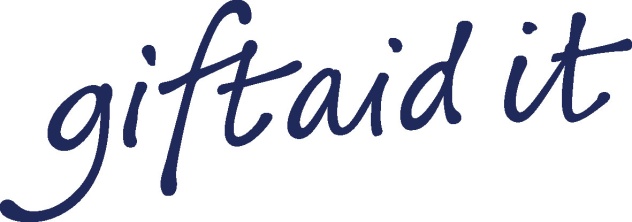 Name of charity or Community Amateur Sports Club Please treat the enclosed gift as a Gift Aid donation.  Amount£      TitleFirst name or initial(s)SurnameFull Home addressPostcodeDateSignature